Załącznik nr 9do zarządzenia nr 82 Rektora Uniwersytetu Warszawskiego z dnia 1 sierpnia 2019 r. w sprawie umów cywilnoprawnychWzór umowy powierzenia przetwarzaniadanych osobowychUMOWA POWIERZENIA PRZETWARZANIA DANYCH OSOBOWYCHnr …………………………………………..(nr kolejny umowy/kod jednostki organizacyjnej UW/rok)zawarta w dniu ..............................., w Warszawie, pomiędzy:Uniwersytetem Warszawskim z siedzibą Warszawie, przy ul. Krakowskie Przedmieście 26/28, 00-927 Warszawa, NIP 525-001-12-66, REGON 000001258, reprezentowanym przez......................................................................................... - …… ………................................... ,działającego na podstawie pełnomocnictwa z dnia ………., zwanym dalej „Administratoremdanych”(wypełnić właściwe i skreślić niepotrzebne)…………………………………..……………………..zam.…………………………(imię i nazwisko).………………………………………………………………NIP…………………………REGON………………………., i………………………….............zam…………………..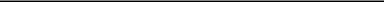 Dane dot. kontrahenta, który jest osobą fizyczną nieprowadzącą działalności gospodarczej.2 Dane dot. kontrahenta, który jest osobą fizyczną prowadzącą działalność gospodarczą.1Umowa powierzenia przetwarzania danych osobowych	BP maj 2019(imię i nazwisko)…………………………......NIP………………………..REGON…………………..…..,prowadzącymi działalność gospodarczą w ramach spółki cywilnej pod nazwą………………………………………………...,w………………….,NIP…………,REGON…………..,3reprezentowanymi przez:…………………..……,(imię i nazwisko)Wydruki z Centralnej Ewidencji i Informacji o Działalności Gospodarczej, dotyczące wspólników spółki cywilnej stanowią załączniki do niniejszej umowy......................................................................................... z siedzibą ………...................................................................................................................................................................... ,wpisaną przez Sąd Rejonowy …………………………………………………………… dorejestru przedsiębiorców Krajowego Rejestru Sądowego pod nr………………………,NIP ………………………… ,reprezentowaną przez ………………………………….. - ……………………………… ,(imię i nazwisko)	(funkcja)na podstawie odpisu ze wspomnianego KRS/ odpisu z KRS i pełnomocnictwa, stanowiącego/ych załącznik do niniejszej umowy4,zwanym dalej „Podmiotem przetwarzającym”zwanymi dalej odrębnie „Stroną”, a łącznie „Stronami”, o następującej treści:§ 1Powierzenie przetwarzania danych osobowychW związku z realizacją umowy nr ……….. z dnia ………………… r., której przedmiotem jest ……………………………………………………………, Administrator danych powierza Podmiotowi przetwarzającemu, w trybie art. 28 rozporządzenia ParlamentuEuropejskiego i Rady (UE) 2016/679 z dnia 27 kwietnia 2016 r. w sprawie ochrony osób fizycznych w związku z przetwarzaniem danych osobowych i w sprawie swobodnego przepływu takich danych oraz uchylenia dyrektywy 95/46/WE (ogólne rozporządzenie o ochronie danych), zwanego dalej „RODO”, przetwarzanie danych osobowych, na zasadach i w celu określonym w niniejszej umowie.Administrator danych oświadcza, że w rozumieniu RODO jest administratorem danych osobowych, które powierza.Powierzone dane zawierają informacje o ……………..(należy wskazać kategorie podmiotów danych, np. pracownicy, studenci itp.).Podmiot przetwarzający oświadcza, że profesjonalnie zajmuje się działalnością objętą zakresem niniejszej umowy oraz gwarantuje, że ma odpowiednią wiedzę i zasoby do jej wykonania.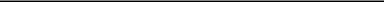 Dane dot. kontrahentów, którzy prowadzą działalność gospodarczą w ramach spółki cywilnej.Dane dot. kontrahenta, który jest osobą prawną lub jednostką organizacyjną nieposiadającą osobowości prawnej.2Umowa powierzenia przetwarzania danych osobowych	BP maj 2019Podmiot przetwarzający przetwarza dane osobowe wyłącznie na udokumentowane polecenie Administratora danych.W związku z wykonywaniem niniejszej umowy żadnej ze Stron nie przysługuje wynagrodzenie.§ 2Zakres i cel przetwarzania danychPodmiot przetwarzający będzie przetwarzał, powierzone na podstawie niniejszej umowy następujące dane osobowe:……………………….. (należy wskazać kategorię danych osobowych, np. imiona, nazwiska, nr PESEL, nr telefonu, adres mailowy itp.)Powierzone przez Administratora danych dane osobowe będą przetwarzane przez Podmiot przetwarzający wyłącznie w związku i w celu wykonania umowy, o której mowa w § 1 ust. 1 i w sposób zgodny z niniejszą umową.Dane osobowe będą przetwarzane przez Podmiot przetwarzający przy wykorzystaniu systemów informatycznych lub w wersji tradycyjnej (papierowej), wyłącznie w celu prawidłowej realizacji umowy, o której mowa w § 1 ust. 1.Podmiot przetwarzający uprawniony jest do wykonywania na powierzonych danych osobowych jedynie takich operacji, które są niezbędne do wykonania umowy, o której mowaw § 1 ust. 1, tj.:……,……,……,(należy opisać jakie kategorie operacji Przetwarzający będzie wykonywać na danych w celuwykonania umowy o której mowa w §1 ust. 1: zbieranie, utrwalanie, organizowanie, porządkowanie, przechowywanie, adaptowanie lub modyfikowanie, pobieranie, przeglądanie, wykorzystywanie, ujawnianie poprzez przesłanie, rozpowszechnianie lub innego rodzaju udostępnianie, dopasowywanie lub łączenie, ograniczanie, usuwanie lubniszczenie).§ 3Sposób wykonania umowyPodmiot przetwarzający w każdym przypadku będzie dokonywał przetwarzania powierzonych danych osobowych wyłącznie zgodnie z przepisami prawa, niniejszą umowąoraz dobrymi praktykami, stosowanymi w dziedzinie ochrony danych osobowych. Strony przez przepisy prawa rozumieją wszelkie akty prawa krajowego i europejskiego obowiązujące Administratora danych i Podmiot przetwarzający teraz lub w przyszłości, z uwzględnieniem ich ewentualnych zmian, które nastąpią w okresie obowiązywania niniejszej umowy.Podmiot przetwarzający oświadcza, iż prowadzi rejestr kategorii czynności przetwarzania oraz dysponuje odpowiednimi środkami, w tym należytymi zabezpieczeniami, umożliwiającymi przetwarzanie danych zgodnie z RODO. Podmiot przetwarzający zobowiązuje się, przy przetwarzaniu powierzonych danych, do ich zabezpieczenia poprzez podjęcie środków technicznych i organizacyjnych, o których mowa w art. 32 RODO, zapewniających adekwatny stopień bezpieczeństwa, odpowiadający ryzyku związanemu3Umowa powierzenia przetwarzania danych osobowych	BP maj 2019z	przetwarzaniem	danych,	w	szczególności	wynikającemu	z	przypadkowego	lubniezgodnego z prawem zniszczenia, utraty, modyfikacji, nieuprawnionego ujawnienia lub nieuprawnionego dostępu do danych przesyłanych, przechowywanych lub w inny sposóbprzetwarzanych.Do przetwarzania danych Podmiot przetwarzający dopuści jedynie osoby, które:zostały przeszkolone przez Podmiot przetwarzający z tematyki ochrony danych osobowych;posiadają indywidualne upoważnienia do przetwarzania danych, nadane przez Podmiot przetwarzający;zobowiązały się w formie pisemnej do przestrzegania zasad ochrony danych osobowych, w tym do bezterminowego zachowania w tajemnicy treści danych, jak również sposobów ich zabezpieczania, oraz oświadczyły, iż znają obowiązujące przepisy prawa w zakresie ochrony danych osobowych.§ 4Obowiązki Podmiotu przetwarzającego1. Podmiot przetwarzający zobowiązuje się do przetwarzania danych wyłącznie w celu i w zakresie określonym niniejszą umową.Podmiot przetwarzający będzie prowadził ewidencję osób upoważnionych do przetwarzania danych, w tym mających dostęp do systemów informatycznych, w których przetwarzane są dane.Podmiot przetwarzający zobowiązuje się nie ujawniać osobom nieupoważnionym informacji o danych, zwłaszcza o środkach ochrony i zabezpieczeniach stosowanych w odniesieniu do danych przez Podmiot przetwarzający lub Administratora danych.W razie potrzeby Administrator danych może wydać Podmiotowi przetwarzającemu szczegółowe zalecenia, dotyczące przetwarzania danych zgodnie z niniejszą umową, zwłaszcza dotyczące zabezpieczenia danych, a Podmiot przetwarzający zobowiązany jest niezwłocznie zastosować się do zaleceń Administratora danych.W miarę możliwości Podmiot przetwarzający udzieli pomocy Administratorowi danych, w zakresie niezbędnym do odpowiadania na żądania osoby, której dane dotyczą, oraz wywiązywania się z obowiązków określonych w art. 32 – 36 RODO.Podmiot przetwarzający zobowiązuje się do:udzielenia Administratorowi danych, na każde jego żądanie, wszelkich informacji niezbędnych do wykazania spełnienia obowiązków Podmiotu przetwarzającego, wynikających z przepisów regulujących ochronę danych osobowych (w szczególnościRODO), w terminie do 7 dni od dnia przyjęcia żądania;niezwłocznego, skutecznego poinformowania Administratora danych o:każdym przypadku naruszenia ochrony danych, tj. wszelkich sytuacjach stanowiących naruszenie przepisów o ochronie danych osobowych lub niniejszej umowy, zwłaszcza mogących skutkować odpowiedzialnością Administratora danych lub Podmiotu4Umowa powierzenia przetwarzania danych osobowych	BP maj 2019przetwarzającego na podstawie obowiązujących przepisów prawa (w tym o naruszeniu tajemnicy danych lub ich niewłaściwym wykorzystaniu), nie później jednak niż w ciągu 24 godzin od stwierdzenia danego zdarzenia. Powiadomienie powinno byćdokonane	drogą	elektroniczną	na	następujące	adresy	e-mail:................................................i opisywać charakter naruszenia oraz kategorie danych, których naruszenie dotyczy,każdym prawnie umocowanym żądaniu udostępnienia danych właściwemu organowipublicznemu,c) każdym żądaniu otrzymanym bezpośrednio od osoby, której dane przetwarza, w zakresie przetwarzania jej danych, powstrzymując się jednocześnie od odpowiedzi na żądanie, chyba że zostanie do tego upoważniony przez Administratora danych,jakimkolwiek postępowaniu, w szczególności administracyjnym lub sądowym, dotyczącym przetwarzania danych,jakiejkolwiek decyzji administracyjnej lub orzeczeniu dotyczącym przetwarzania danych, skierowanych do Podmiotu przetwarzającego, a także o wszelkich planowanych, o ile są wiadome, lub realizowanych kontrolach i inspekcjach, dotyczących przetwarzania danych, w szczególności prowadzonych przez Prezesa Urzędu Ochrony Danych Osobowych.Podmiot przetwarzający umożliwi upoważnionym pracownikom Administratora danych dokonanie w godzinach pracy Podmiotu przetwarzającego sprawdzenia w formie audytu stanu ochrony i bezpieczeństwa danych osobowych, w zakresie zgodności przetwarzania z RODO oraz postanowieniami niniejszej umowy.Podmiot przetwarzający ma obowiązek współdziałać z pracownikami Administratora danych w czynnościach sprawdzających, o których mowa w ust. 7.Podmiot  przetwarzający  udostępnia  Administratorowi danych wszelkie informacjeniezbędne do wykazania spełnienia obowiązków, określonych w art. 28 RODO.10. Podmiot  przetwarzający  zobowiązuje  się  poinformować  swoich  pracowników o obowiązkach wynikających z przepisów regulujących ochronę danych osobowych orazz niniejszej umowy.§ 5Podpowierzenie przetwarzania danychPodmiot przetwarzający może powierzyć dane osobowe do dalszego przetwarzania innemu podmiotowi przetwarzającemu tylko po uzyskaniu uprzedniej pisemnej zgody Administratora danych.Inny podmiot przetwarzający musi spełniać te same gwarancje i obowiązki, jakie zostały nałożone na Podmiot przetwarzający w celu wykonania niniejszej umowy.Podmiot przetwarzający ponosi pełną odpowiedzialność wobec Administratora danych za niewywiązanie się z obowiązków spoczywających na innym podmiocie przetwarzającym.5Umowa powierzenia przetwarzania danych osobowych	BP maj 2019Przekazanie powierzonych danych osobowych do państwa trzeciego lub organizacji międzynarodowej może nastąpić tylko na pisemne polecenie Administratora danych. W przypadku posiadania takiego obowiązku prawnego przez Podmiot przetwarzający, powiadamia on o tym Administratora danych przed rozpoczęciem przetwarzania.§ 6Prawa i obowiązki Administratora danych1. Administrator  danych  zobowiązuje   się   poinformować   Podmiot   przetwarzający o zamiarze przeprowadzenia audytu w formie pisemnej lub pocztą elektroniczną, naprzynajmniej 7 dni roboczych przed planowanym terminem takiego sprawdzenia. Administrator danych dołoży starań, aby czynności wykonywane w ramach audytu nie zakłócały działalności Podmiotu przetwarzającego.Przedstawiciele Administratora danych są uprawnieni do wstępu do pomieszczeń, w których przetwarzane są dane osobowe oraz żądania od Podmiotu przetwarzającego udzielania informacji, dotyczących przebiegu przetwarzania danych osobowych.Na zakończenie audytu, o którym mowa w ust. 1, przedstawiciel Administratora danych sporządza protokół w 2 egzemplarzach, który podpisują przedstawiciele obu Stron. Podmiot przetwarzający może wnieść zastrzeżenia do protokołu w ciągu 5 dni roboczych od daty jego podpisania przez Strony. Podmiot przetwarzający zobowiązuje się dostosować do zaleceń zawartych w protokole, o którym mowa w zdaniu poprzedzającym, mających na celu usunięcie uchybień i poprawę bezpieczeństwa przetwarzania danych osobowych, w terminie wyznaczonym przez Administratora danych.§ 7Odpowiedzialność Podmiotu przetwarzającegoPodmiot przetwarzający ponosi pełną odpowiedzialność za szkodę Administratora danych lub innych podmiotów i osób, powstałą w wyniku przetwarzania danych osobowych:niezgodnie z RODO lub innymi przepisami, w zakresie dotyczącym Administratora danych, lubniezgodnie z niniejszą umową, lubbez zgodnego z prawem polecenia Administratora danych albo wbrew takiemu poleceniu.W zakresie, w jakim zgodnie z RODO za szkodę osoby, której dane dotyczą, odpowiadają Administrator danych i Podmiot przetwarzający, ich odpowiedzialność wobec tej osoby jest solidarna.§ 8Okres obowiązywania umowy i warunki zakończenia współpracy6Umowa powierzenia przetwarzania danych osobowych	BP maj 2019Umowa zostaje zawarta na czas określony od dnia ..…….......... do dnia ……………..lub ………… (należy wskazać okres obowiązywania umowy, o której mowa w §1 ust. 1)Administrator danych ma prawo rozwiązać niniejszą umowę bez zachowania terminu wypowiedzenia, jeżeli:Podmiot przetwarzający wykorzystał dane osobowe w sposób niezgodny z niniejszą umową, w szczególności udostępnił dane osobowe osobom nieupoważnionym;Podmiot przetwarzający powierzył przetwarzanie danych osobowych innemu podmiotowi przetwarzającemu bez uprzedniej zgody Administratora danych lub nie poinformował Administratora danych o przekazywaniu danych osobowych do państwa trzeciego lub organizacji międzynarodowej;w wyniku kontroli przeprowadzonej przez uprawniony organ zostało stwierdzone, że Podmiot przetwarzający przetwarza dane osobowe z naruszeniem przepisów regulujących ochronę danych osobowych i Podmiot przetwarzający nie zaprzestał niewłaściwego przetwarzania danych osobowych;Administrator danych stwierdził nieprawidłowości w przetwarzaniu danych osobowych lub naruszenie niniejszej umowy, a Podmiot przetwarzający w wyznaczonym przez Administratora danych terminie nie usunął uchybień,Podmiot przetwarzający zawiadomi o swojej niezdolności do dalszego wykonywania niniejszej umowy, a w szczególności o niespełnianiu wymagań określonych w § 3.Po  rozwiązaniu  niniejszej  umowy,  Podmiot  przetwarzający  niezwłocznie  zwróciAdministratorowi danych wszelkie materiały lub nośniki z danymi osobowymi, które pozostają w dyspozycji jego i innych podmiotów przetwarzających oraz podejmie stosowne działania, mające na celu wyeliminowanie możliwości dalszego przetwarzania danych osobowych, a ponadto usunie dane osobowe w sposób uniemożliwiający ich odtworzenie z wszelkich posiadanych przez siebie i inne podmioty przetwarzające nośników informacji (w tym również z kopii zapasowych), z zastrzeżeniem ust. 4.W przypadku, gdy prawo Unii lub prawo państwa członkowskiego nakazują Podmiotowi przetwarzającemu lub innemu podmiotowi przetwarzającemu przechowywanie danych osobowych przez okres wskazany w tych przepisach, Podmiot przetwarzający lub innypodmiot przetwarzający mają prawo przechowywać dane osobowe wyłącznie w zakresie koniecznym do wykonania tego obowiązku prawnego.Zwrot, o którym mowa w ust. 3, odbędzie się na podstawie sporządzonego przez Strony w dwóch jednobrzmiących egzemplarzach protokołu zwrotu, podpisanego przez ich upoważnionych przedstawicieli. W protokole odnotowuje się w jakim zakresie i przez jaki okres właściwe przepisy prawa nakazują Podmiotowi przetwarzającemu przechowywanie danych osobowych.7Umowa powierzenia przetwarzania danych osobowych	BP maj 2019§ 9Zasady zachowania poufnościPodmiot przetwarzający zobowiązuje się do zachowania w tajemnicy wszelkich informacji, danych, materiałów, dokumentów i danych osobowych otrzymanych od Administratora danych i od współpracujących z nim osób oraz danych uzyskanych w jakikolwiek inny sposób, zamierzony czy przypadkowy w formie ustnej, pisemnej lub elektronicznej (dane poufne).Podmiot przetwarzający oświadcza, że w związku z zobowiązaniem do zachowania w tajemnicy danych poufnych nie będą one wykorzystywane, ujawniane ani udostępniane bez pisemnej zgody Administratora danych w innym celu niż wykonanie niniejszej umowy, chyba że konieczność ujawnienia posiadanych informacji wynika z obowiązujących przepisów prawa lub niniejszej umowy.10Postanowienia końcoweW sprawach nieuregulowanych niniejszą umową zastosowanie znajdują odpowiednie przepisy prawa powszechnie obowiązującego, w tym przepisy Kodeksu cywilnego oraz RODO, a także inne przepisy dotyczące ochrony danych osobowych.Wszelkie zmiany niniejszej umowy i jej rozwiązanie wymagają zachowania formy pisemnej pod rygorem nieważności.Jeżeli jedno lub więcej postanowień niniejszej umowy będzie lub stanie się nieważne lub bezskuteczne, nie wpływa to na ważność lub skuteczność pozostałych postanowień umowy. Po podjęciu wiedzy w przedmiocie nieważności jakichkolwiek postanowień niniejszej umowy, Strony niezwłocznie sporządzą pisemny aneks do umowy, którym uchylą wadliwe postanowienia i w razie konieczności zastąpią je nowymi.4. Wszystkie spory, nieporozumienia, czy roszczenia wynikłe lub powstałe w związku z wykonywaniem niniejszej umowy, Strony będą starały się rozwiązać polubownie. Gdy polubowne rozstrzygnięcie nie zostanie osiągnięte, wszelkie spory wynikające z niniejszej umowy będą rozstrzygane przez sąd powszechny właściwy miejscowo dlasiedziby Administratora danych.Umowę sporządzono w trzech jednobrzmiących egzemplarzach, w tym dwa dla Administratora danych i jeden dla Podmiotu przetwarzającego..........................................	.........................................ADMINISTRATOR	PODMIOTDANYCH	PRZETWARZAJĄCY8Umowa powierzenia przetwarzania danych osobowych	BP maj 2019........................................................................................., zam. ………..............................(imię i nazwisko).............................................................................................................................................. ,PESEL/ organ wydający i nr paszportu lub innego dowodu tożsamości osoby nieposiadającej numeru PESEL ………………………… ,1........................................................................................., zam. ………..............................(imię i nazwisko).............................................................................................................................................. ,NIP   …………………………,   REGON…………………………..,   prowadzącymdziałalność gospodarczą pod firmą…………………………………...2Wydruk z  Centralnej Ewidencji i  Informacji o Działalności  Gospodarczej stanowizałącznik do niniejszej umowy,